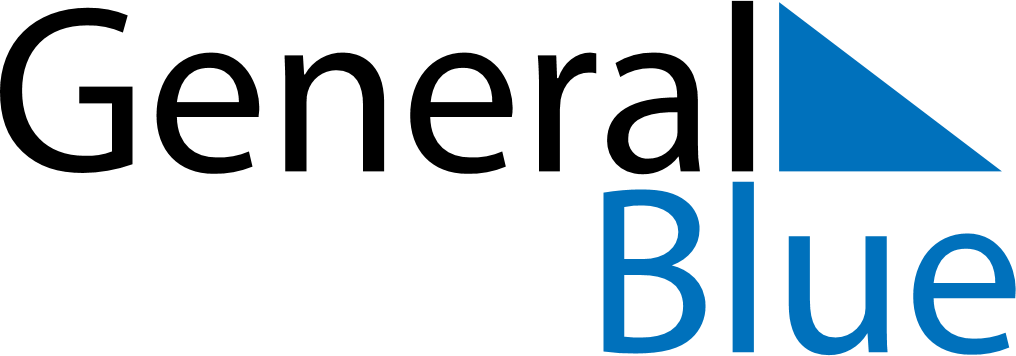 March 2030March 2030March 2030South AfricaSouth AfricaMondayTuesdayWednesdayThursdayFridaySaturdaySunday123456789101112131415161718192021222324Human Rights Day25262728293031